وزارت علوم، تحقيقات و فنّاوري دانشگاه بناب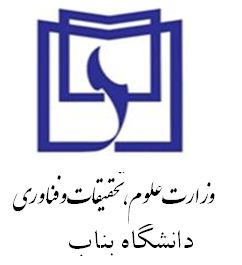 پرسشنامه انتخاب پژوهشگران برگزيده دانشگاه بناب13951ـ مشخصات فردي:                                                                                                                                                                         نام: نام خانوادگي: تاريخ تولد:               محل تولد:	نام پدر:نام و نشاني محل كار:تلفن محل كار:شغل(سمت يا مسئوليت):مرتبه علمي:‌ (‌استاد  دانشيار استاديار مربي )	نشاني منزل:تلفن منزل:	تلفن همراه:پست الكترونيكي (E-mail):2ـ اطلاعات تحصيلي:(آخرين مدرك تحصيلي)* فني و مهندسي ـ  پزشكي و پيراپزشكي-ـ  علوم پايه ـ علوم انساني ـ كشاورزي و منابع طبيعي  ـ هنر - دامپزشکی3ـفعاليت‏هاي پژوهشي و اجرائی:3-1) مقالات چاپ شده در مجلات معتبر داخلي يا بين المللي :3-2) مقالات پذيرفته شده در همايش هاي علمي:* منظور از سطح ، ملی و بین المللی است3-3) طرحهاي پژوهشي پايان يافته دارای حسن انجام کار از کارفرما: 				3-4)طرحهاي پژوهشي/پايان نامه/رساله پايان يافته که به فناوری رسیده: 		3-5 )طرحهايي كه داراي ويژگي ابتكار و نوآوري هستند: (مربوط به جدول 2 آئين نامه)3-6) گزارش مدون علمي و فني : (مربوط به جدول 2 آئين نامه)3-7) تأليف یا تصنیف كتاب:3-8) اکتشاف، ابتكار، نوآوري، اختراع، اثر بدیع و ارزنده هنری (مورد تایید مراجع علمی معتبر): 3-9) سردبیری و عضویت در هیات تحریریه نشریات علمی ، هيئت مديره انجمن هاي علمي، داوری مقالات:3-10) جوائز دریافت شده از جشنواره ها یا سایر مراجع معتبر:مدرك تحصيليدانشگاهكشورسال اخذ مدرك*گروه علميرشته تحصيليرديفعنوان مقالهمشخصات نشريه مشخصات نشريه مشخصات نشريه مشخصات نشريه اسامي همكاران به ترتيب اولويت (شامل نام متقاضي)امتيازرديفعنوان مقالهنام نشريهنوع امتيازسالشمارهاسامي همكاران به ترتيب اولويت (شامل نام متقاضي)امتياز12223242527جمع امتياز پژوهشگر از اين بند با رعايت مفاد آئين‌نامه:جمع امتياز پژوهشگر از اين بند با رعايت مفاد آئين‌نامه:جمع امتياز پژوهشگر از اين بند با رعايت مفاد آئين‌نامه:جمع امتياز پژوهشگر از اين بند با رعايت مفاد آئين‌نامه:جمع امتياز پژوهشگر از اين بند با رعايت مفاد آئين‌نامه:جمع امتياز پژوهشگر از اين بند با رعايت مفاد آئين‌نامه:جمع امتياز پژوهشگر از اين بند با رعايت مفاد آئين‌نامه:رديفعنوان مقالهمشخصات همايش مشخصات همايش مشخصات همايش مشخصات همايش اسامي همكاران به ترتيب اولويت(شامل نام متقاضي)امتيازرديفعنوان مقالهنام همايشسطح*محل برگزاريسالاسامي همكاران به ترتيب اولويت(شامل نام متقاضي)امتياز12345678910جمع امتياز پژوهشگر از اين بند با رعايت مفاد آئين‌نامه:جمع امتياز پژوهشگر از اين بند با رعايت مفاد آئين‌نامه:جمع امتياز پژوهشگر از اين بند با رعايت مفاد آئين‌نامه:جمع امتياز پژوهشگر از اين بند با رعايت مفاد آئين‌نامه:جمع امتياز پژوهشگر از اين بند با رعايت مفاد آئين‌نامه:جمع امتياز پژوهشگر از اين بند با رعايت مفاد آئين‌نامه:جمع امتياز پژوهشگر از اين بند با رعايت مفاد آئين‌نامه:رديفرديفعنوان طرحمسئوليت در طرحمسئوليت در طرحمسئوليت در طرحمسئوليت در طرحسفارش دهندهتاريخ شروعتاريخ خاتمهامتيازرديفرديفعنوان طرحانفرادیگروهیگروهیگروهیسفارش دهندهتاريخ شروعتاريخ خاتمهامتيازرديفرديفعنوان طرحانفرادیمجریهمکار اصلیسایر همکارانسفارش دهندهتاريخ شروعتاريخ خاتمهامتياز11223344جمع امتياز پژوهشگر از اين بند با رعايت مفاد آئين‌نامه:جمع امتياز پژوهشگر از اين بند با رعايت مفاد آئين‌نامه:جمع امتياز پژوهشگر از اين بند با رعايت مفاد آئين‌نامه:جمع امتياز پژوهشگر از اين بند با رعايت مفاد آئين‌نامه:جمع امتياز پژوهشگر از اين بند با رعايت مفاد آئين‌نامه:جمع امتياز پژوهشگر از اين بند با رعايت مفاد آئين‌نامه:جمع امتياز پژوهشگر از اين بند با رعايت مفاد آئين‌نامه:جمع امتياز پژوهشگر از اين بند با رعايت مفاد آئين‌نامه:جمع امتياز پژوهشگر از اين بند با رعايت مفاد آئين‌نامه:رديفعنوان طرحنوع طرحنوع طرحنوع طرحسفارش دهندهتاريخ شروعتاريخ خاتمهامتيازرديفعنوان طرح تجاري سازي شده از طريق ايجاد شركت دانش بنيان (شركت در مركز رشد)تجاري سازي شده نمونه اوليه آزمايشگاهي سفارش دهندهتاريخ شروعتاريخ خاتمهامتياز1جمع امتياز پژوهشگر از اين بند با رعايت مفاد آئين‌نامه:جمع امتياز پژوهشگر از اين بند با رعايت مفاد آئين‌نامه:جمع امتياز پژوهشگر از اين بند با رعايت مفاد آئين‌نامه:جمع امتياز پژوهشگر از اين بند با رعايت مفاد آئين‌نامه:جمع امتياز پژوهشگر از اين بند با رعايت مفاد آئين‌نامه:جمع امتياز پژوهشگر از اين بند با رعايت مفاد آئين‌نامه:جمع امتياز پژوهشگر از اين بند با رعايت مفاد آئين‌نامه:جمع امتياز پژوهشگر از اين بند با رعايت مفاد آئين‌نامه:رديفعنوان طرحنوع طرحنوع طرحنوع طرحسفارش دهندهتاريخ شروعتاريخ خاتمهامتيازرديفعنوان طرح تجاري سازي شده از طريق ايجاد شركت دانش بنيان (شركت در مركز رشد)تجاري سازي شده نمونه اوليه آزمايشگاهي سفارش دهندهتاريخ شروعتاريخ خاتمهامتياز1جمع امتياز پژوهشگر از اين بند با رعايت مفاد آئين‌نامه:جمع امتياز پژوهشگر از اين بند با رعايت مفاد آئين‌نامه:جمع امتياز پژوهشگر از اين بند با رعايت مفاد آئين‌نامه:جمع امتياز پژوهشگر از اين بند با رعايت مفاد آئين‌نامه:جمع امتياز پژوهشگر از اين بند با رعايت مفاد آئين‌نامه:جمع امتياز پژوهشگر از اين بند با رعايت مفاد آئين‌نامه:جمع امتياز پژوهشگر از اين بند با رعايت مفاد آئين‌نامه:جمع امتياز پژوهشگر از اين بند با رعايت مفاد آئين‌نامه:رديفعنوان گزارشنوع سطحشاخصدستگاه مربوطه123جمع امتياز پژوهشگر از اين بند با رعايت مفاد آئين‌نامه:جمع امتياز پژوهشگر از اين بند با رعايت مفاد آئين‌نامه:جمع امتياز پژوهشگر از اين بند با رعايت مفاد آئين‌نامه:جمع امتياز پژوهشگر از اين بند با رعايت مفاد آئين‌نامه:جمع امتياز پژوهشگر از اين بند با رعايت مفاد آئين‌نامه:رديفعنوان كتابنوع كتابنوع كتابتاريخ اولین چاپناشراسامي همكاران به ترتيب اولويت (شامل نام متقاضي)اسامي همكاران به ترتيب اولويت (شامل نام متقاضي)امتيازامتيازرديفعنوان كتابتأليفتصنيفتاريخ اولین چاپناشراسامي همكاران به ترتيب اولويت (شامل نام متقاضي)اسامي همكاران به ترتيب اولويت (شامل نام متقاضي)امتيازامتياز1جمع امتياز پژوهشگر از اين بند با رعايت مفاد آئين‌نامه:جمع امتياز پژوهشگر از اين بند با رعايت مفاد آئين‌نامه:جمع امتياز پژوهشگر از اين بند با رعايت مفاد آئين‌نامه:جمع امتياز پژوهشگر از اين بند با رعايت مفاد آئين‌نامه:جمع امتياز پژوهشگر از اين بند با رعايت مفاد آئين‌نامه:جمع امتياز پژوهشگر از اين بند با رعايت مفاد آئين‌نامه:جمع امتياز پژوهشگر از اين بند با رعايت مفاد آئين‌نامه:جمع امتياز پژوهشگر از اين بند با رعايت مفاد آئين‌نامه:رديفعــنوان ابتكار، نوآوري و اختراع، اثربدیع و ارزنده هنریمحل ثبتمرجع تایید کنندهتاريخ ثبتآيا به مرحله توليد رسيده استامتياز12345جمع امتياز پژوهشگر از اين بند با رعايت مفاد آئين‌نامه:جمع امتياز پژوهشگر از اين بند با رعايت مفاد آئين‌نامه:جمع امتياز پژوهشگر از اين بند با رعايت مفاد آئين‌نامه:جمع امتياز پژوهشگر از اين بند با رعايت مفاد آئين‌نامه:جمع امتياز پژوهشگر از اين بند با رعايت مفاد آئين‌نامه:رديفرديفسردبیری و عضویت در هیات تحریریه نشریات علمی ، داوری مقالاتعنوان نشریهامتياز1122334455667788جمع امتياز پژوهشگر از اين بند با رعايت مفاد آئين‌نامه:جمع امتياز پژوهشگر از اين بند با رعايت مفاد آئين‌نامه:جمع امتياز پژوهشگر از اين بند با رعايت مفاد آئين‌نامه:رديفمرجع اعطای جایزهعنوان دستاورد منجر به جایزهنوع جایزهنوع جایزهسال دریافت جایزهرتبهامتيازرديفمرجع اعطای جایزهعنوان دستاورد منجر به جایزهداخلیبین المللیسال دریافت جایزهرتبهامتياز5678910جمع امتياز پژوهشگر از اين بند با رعايت مفاد آئين‌نامه:جمع امتياز پژوهشگر از اين بند با رعايت مفاد آئين‌نامه:جمع امتياز پژوهشگر از اين بند با رعايت مفاد آئين‌نامه:جمع امتياز پژوهشگر از اين بند با رعايت مفاد آئين‌نامه:جمع امتياز پژوهشگر از اين بند با رعايت مفاد آئين‌نامه:نام و نام خانوادگي :        مدرك تحصيلي:سمت:امضاء: 1- ............................................................................                ......................................          ......................................2- ............................................................................                ......................................          ......................................3- ............................................................................                ......................................          ......................................4- ............................................................................                ......................................          ......................................5- ............................................................................                ......................................          ......................................جمع كل امتيازات پژوهشگر:   .......................................                                              تاريخ:  .......................................